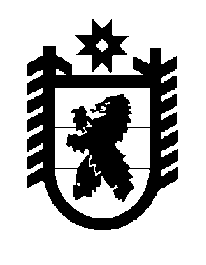 Российская Федерация Республика Карелия    ПРАВИТЕЛЬСТВО РЕСПУБЛИКИ КАРЕЛИЯРАСПОРЯЖЕНИЕ                                  от  24 июня 2016 года № 475р-Пг. Петрозаводск Внести в состав бюджетной комиссии, утвержденный распоряжением Правительства Республики Карелия от 17 апреля 2012 года № 234р-П (Собрание законодательства Республики Карелия, 2012, № 4, ст. 699; 2013, 
№ 4, ст. 667; 2014, № 6, ст. 1145; № 12, ст. 2413; 2015, № 8, ст. 1572) 
с изменениями, внесенными распоряжением Правительства Республики Карелия от 11 мая 2016 года № 337р-П, изменение, изложив его в следующей редакции:«Утвержден распоряжением Правительства Республики Карелияот 17 апреля  2012 года  № 234р-ПСостав бюджетной комиссии          ГлаваРеспублики  Карелия                                                              А.П. ХудилайненАхокас И.И.  –Министр финансов Республики Карелия, председатель бюджетной комиссииЧлены бюджетной комиссии:Члены бюджетной комиссии:Члены бюджетной комиссии:Алексеева С.В.  –заместитель Министра финансов Республики КарелияБеляева Е.В.         –заместитель Министра финансов Республики КарелияВятчина В.В.–заместитель Руководителя Управления Федеральной налоговой службы по Республике Карелия 
(по согласованию)Жаров С.Л.  –заместитель Председателя Государственного контрольного комитета Республики КарелияЖданова Л.В.–Председатель Комитета по экономической политике и налогам, заместитель Председателя Комитета по жилищной политике, жилищно-коммунальному хозяйству и энергетике Законодательного Собрания Республики Карелия (по согласованию)Клименкова М.Е.–заместитель Министра здравоохранения  и социального развития Республики  КарелияКопосова М.С.–первый заместитель Председателя Государственного комитета Республики Карелия по ценам и тарифамКосенков И.С.–председатель Союза организаций профсоюзов в Республике Карелия (по согласованию)Кузнецов М.Ю.–заместитель Министра по природопользованию и экологии Республики КарелияЛебедева М.Е.–заместитель Министра финансов Республики КарелияЛесонен А.Н.–Министр культуры Республики КарелияМаксимов С.А.–первый заместитель Председателя – начальник управления Государственного  комитета Республики Карелия по управлению государственным имуществом и организации закупокМанин   А.А.–Министр Республики Карелия по вопросам национальной политики, связям с общественными и религиозными объединениями  Мануйлов С.Н.–заместитель Министра экономического развития и промышленности Республики КарелияМатвиец Д.С.–Министр строительства, жилищно-коммунального хозяйства и энергетики Республики КарелияМорозов А.Н.–Министр образования Республики КарелияНатуральнова И.А.–заместитель Министра сельского, рыбного и охотничьего хозяйства Республики КарелияОсина Е.В.  –начальник отдела  Аппарата Законодательного Собрания Республики Карелия (по согласованию)Певганен С.Б.–заместитель Руководителя Администрации Главы Республики КарелияСалонен О.Л.Соколова О.А.––заместитель директора Территориального фонда обязательного медицинского страхования Республики Карелия (по согласованию)Министр социальной защиты, труда и занятости Республики КарелияТокарева С.Е.–Председатель Контрольно-счетной палаты Республики Карелия (по согласованию)Тюфякина Н.С.–начальник управления Администрации Главы Республики КарелияФлюгрант О.В.–заместитель руководителя Управления Федерального казначейства по Республике Карелия (по согласованию)Уханов М.Н.            –заместитель председателя Комитета по бюджету Законодательного Собрания Республики Карелия (по согласованию) Шабанов Ю.А.–представитель Главы Республики Карелия в Законодательном Собрании  Республики Карелия». 